№35 жалпы орта білім беру мектебіИнтеллектуалдық сайыс«In the world of English »1 сынып25 сәуір 2017 жылАғылшын тілі мұғалімі: Шайкенова М.С.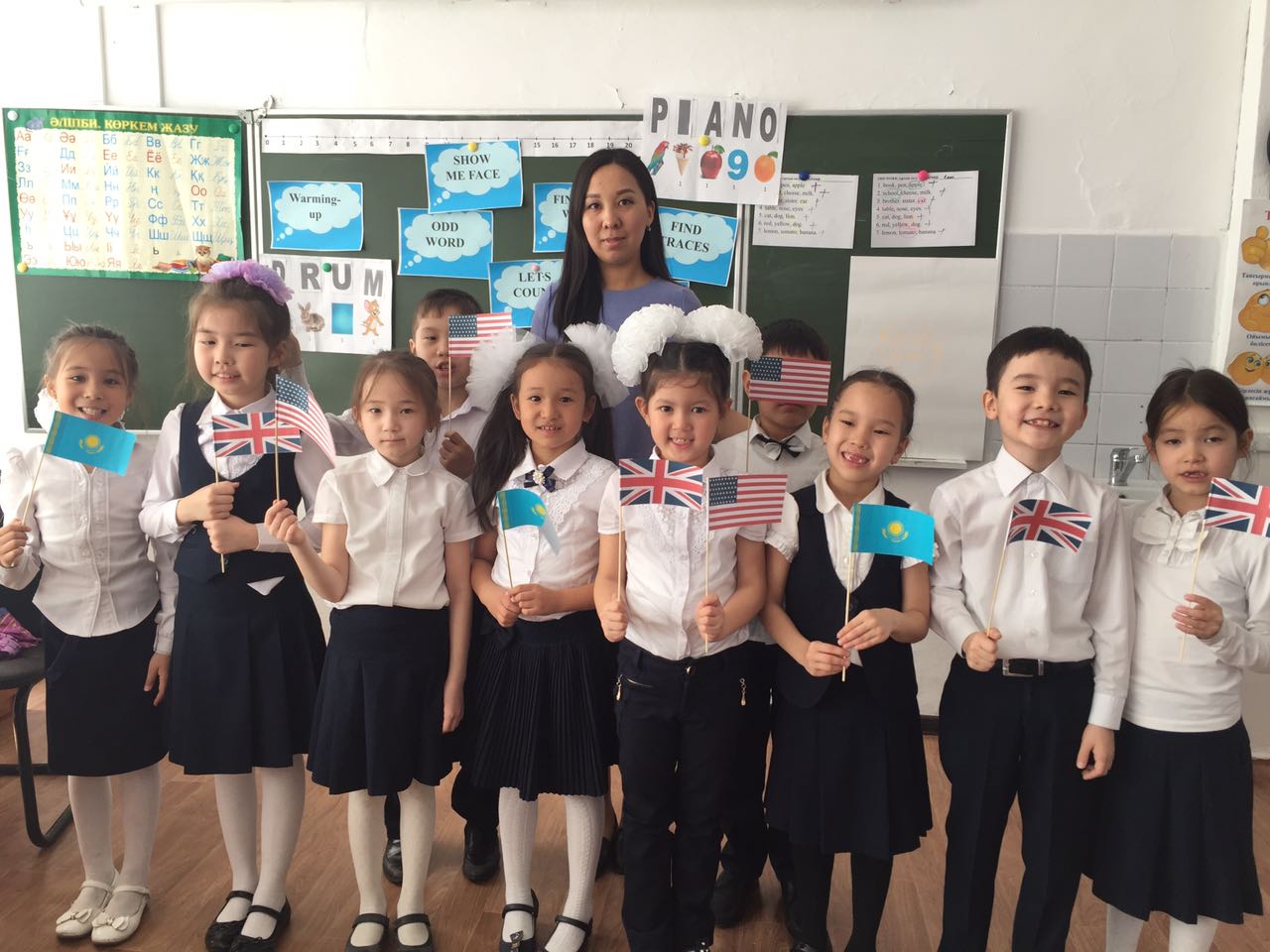 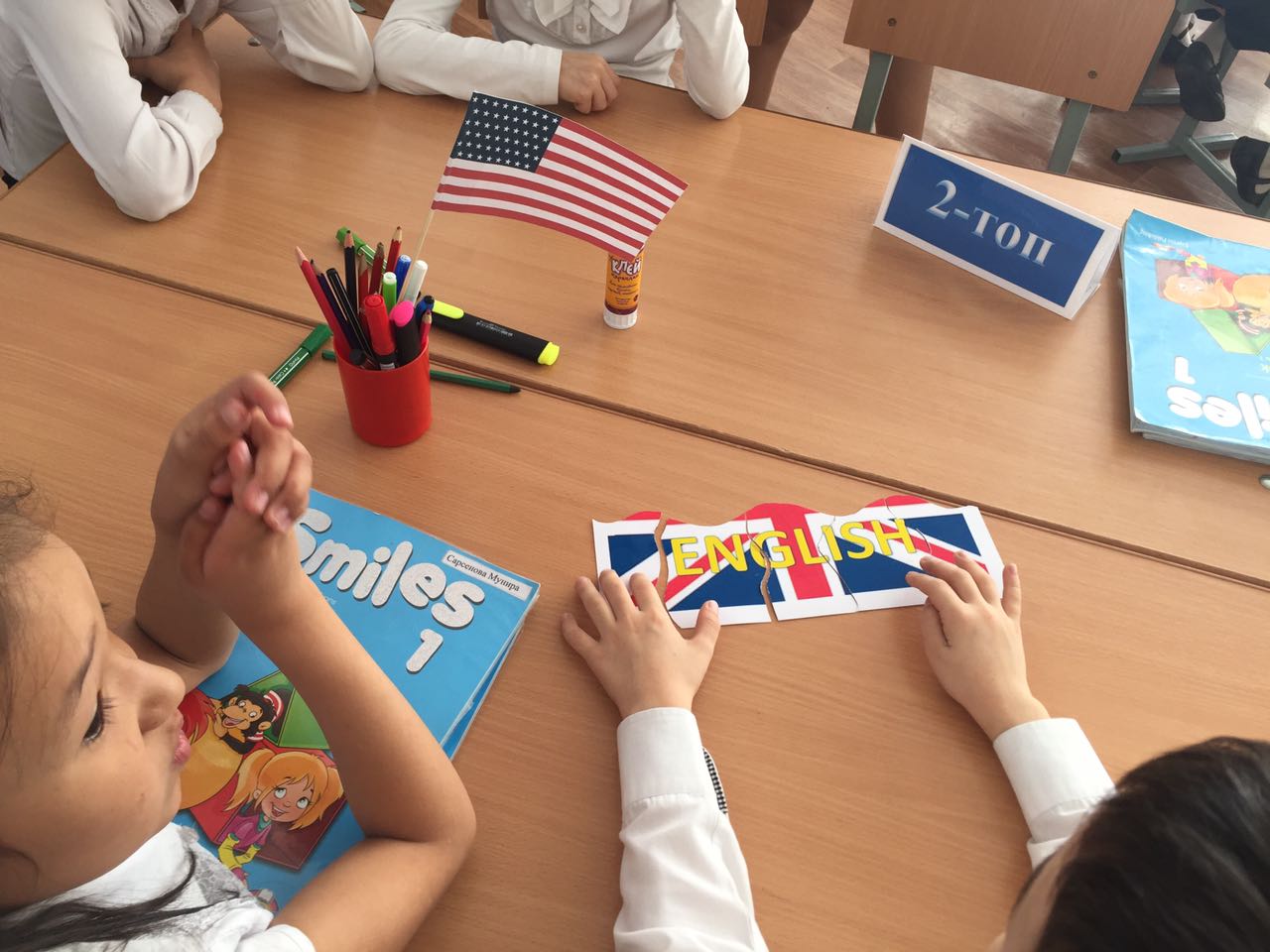 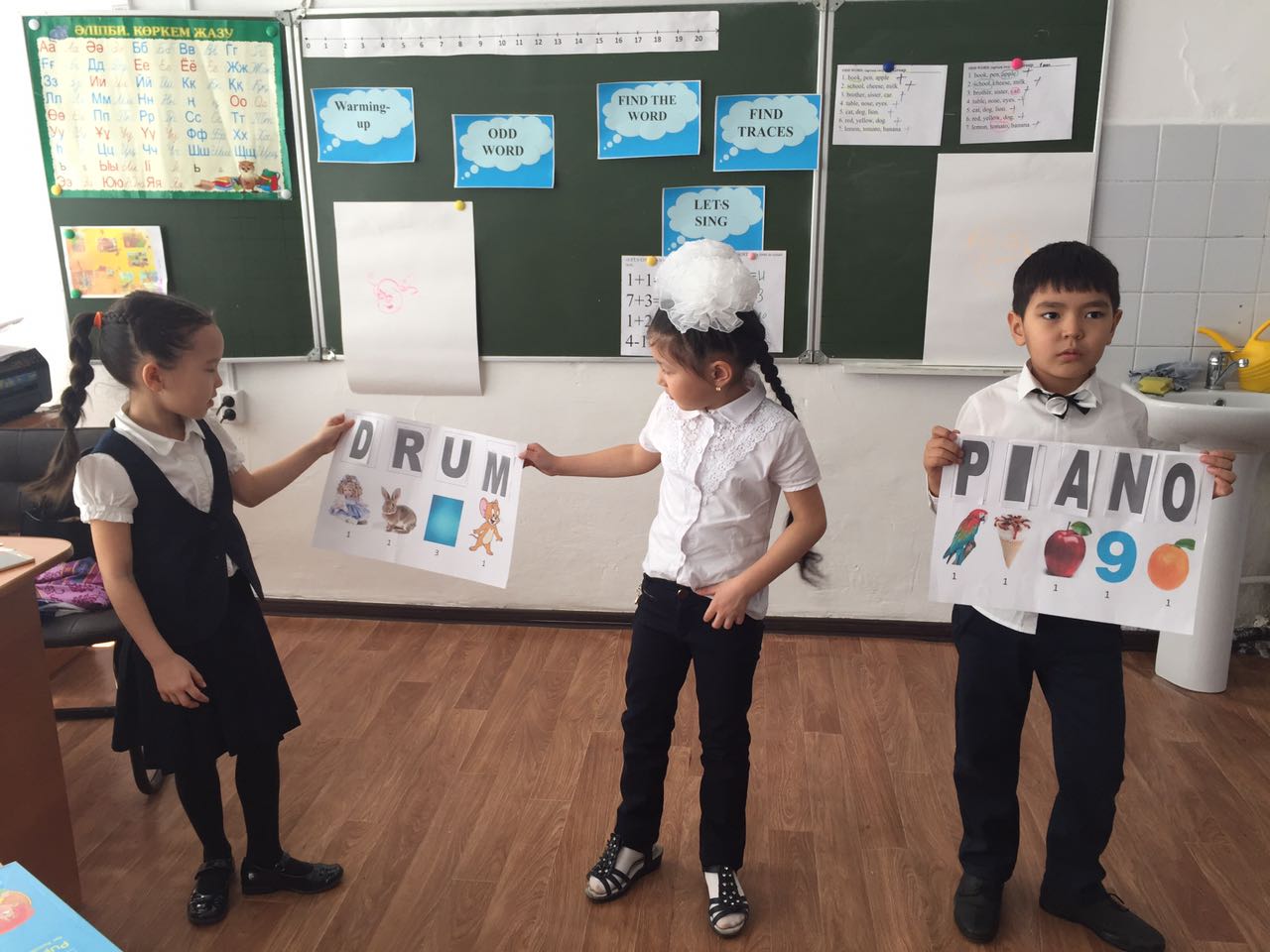 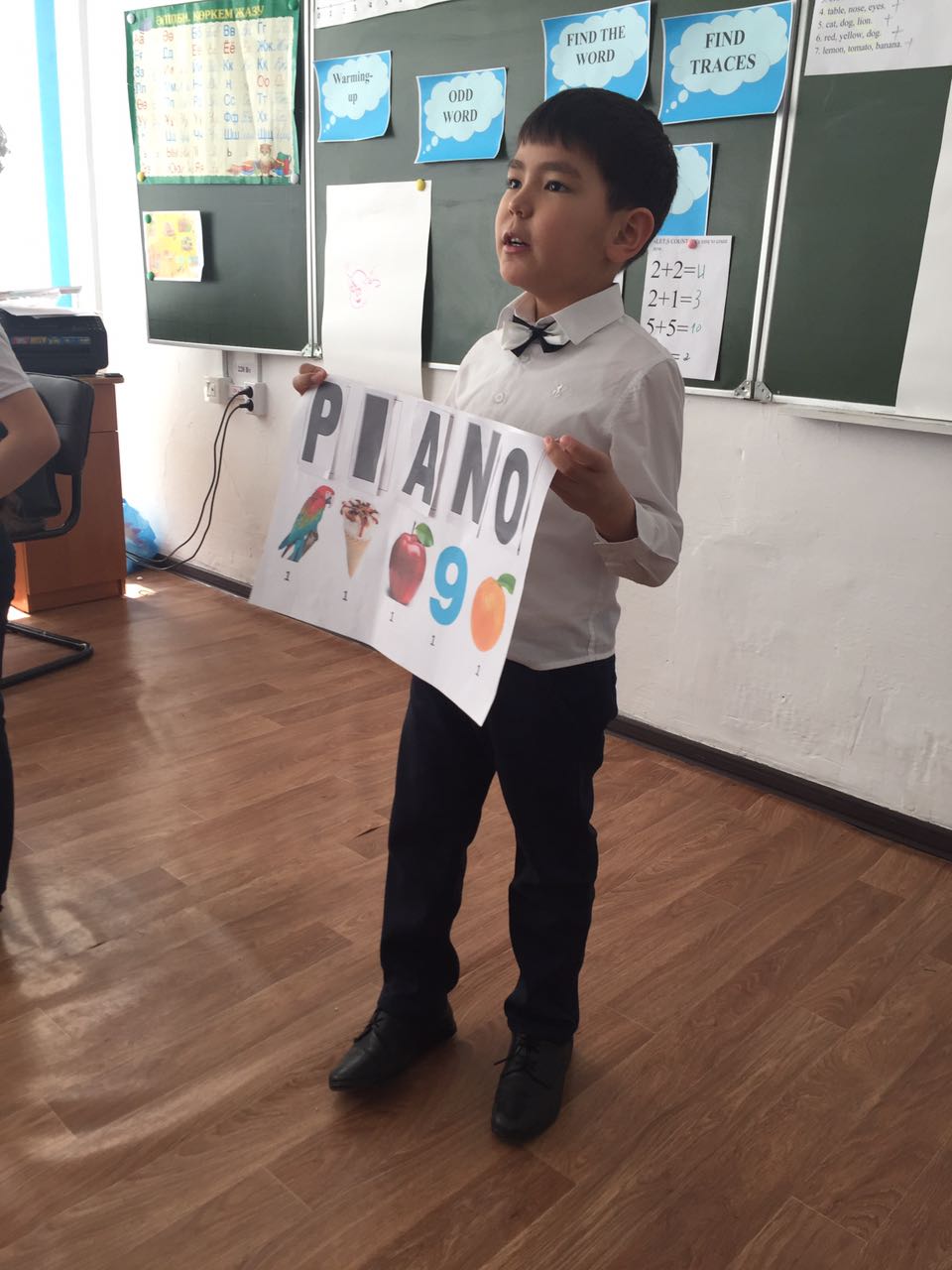 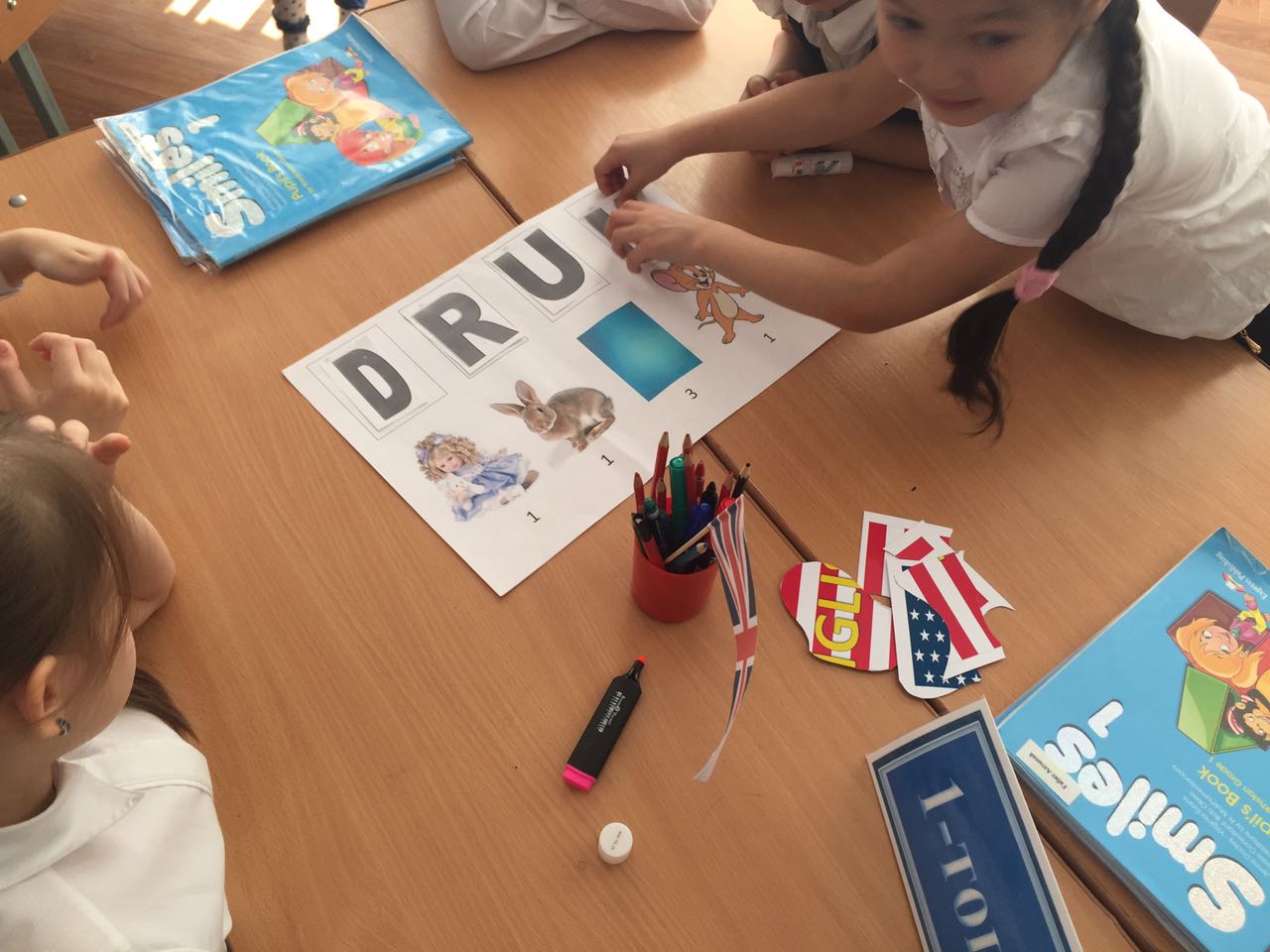 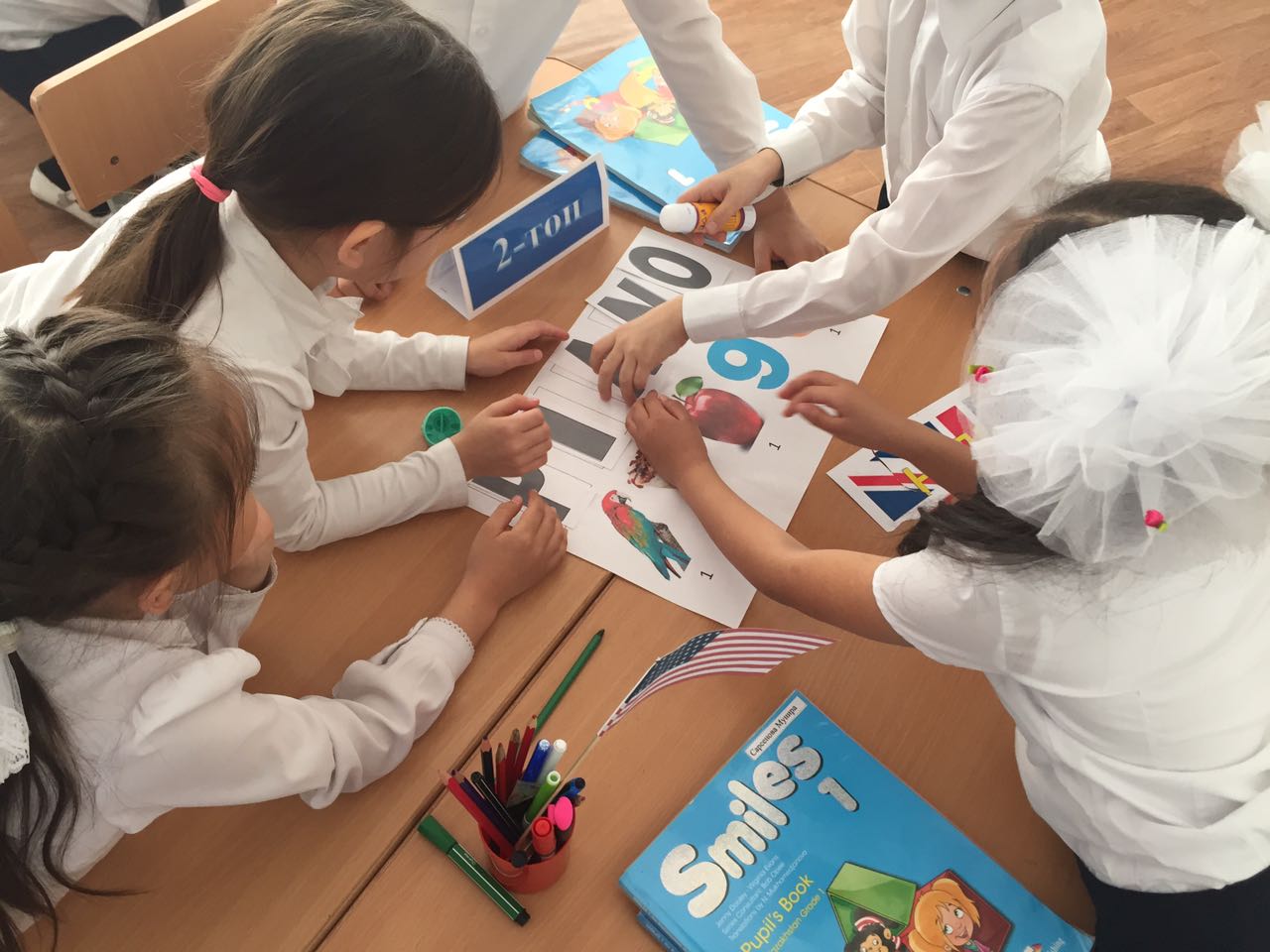 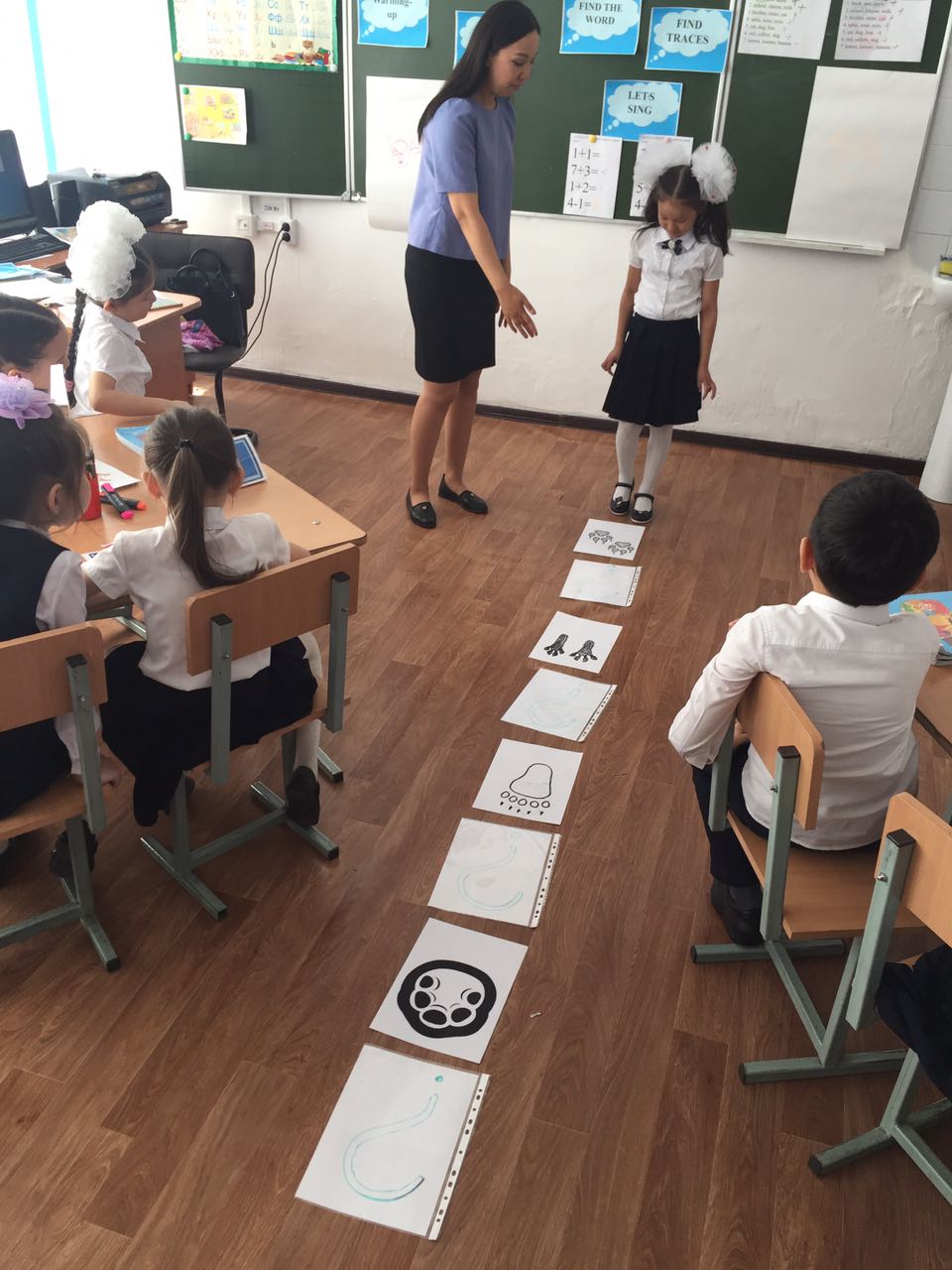 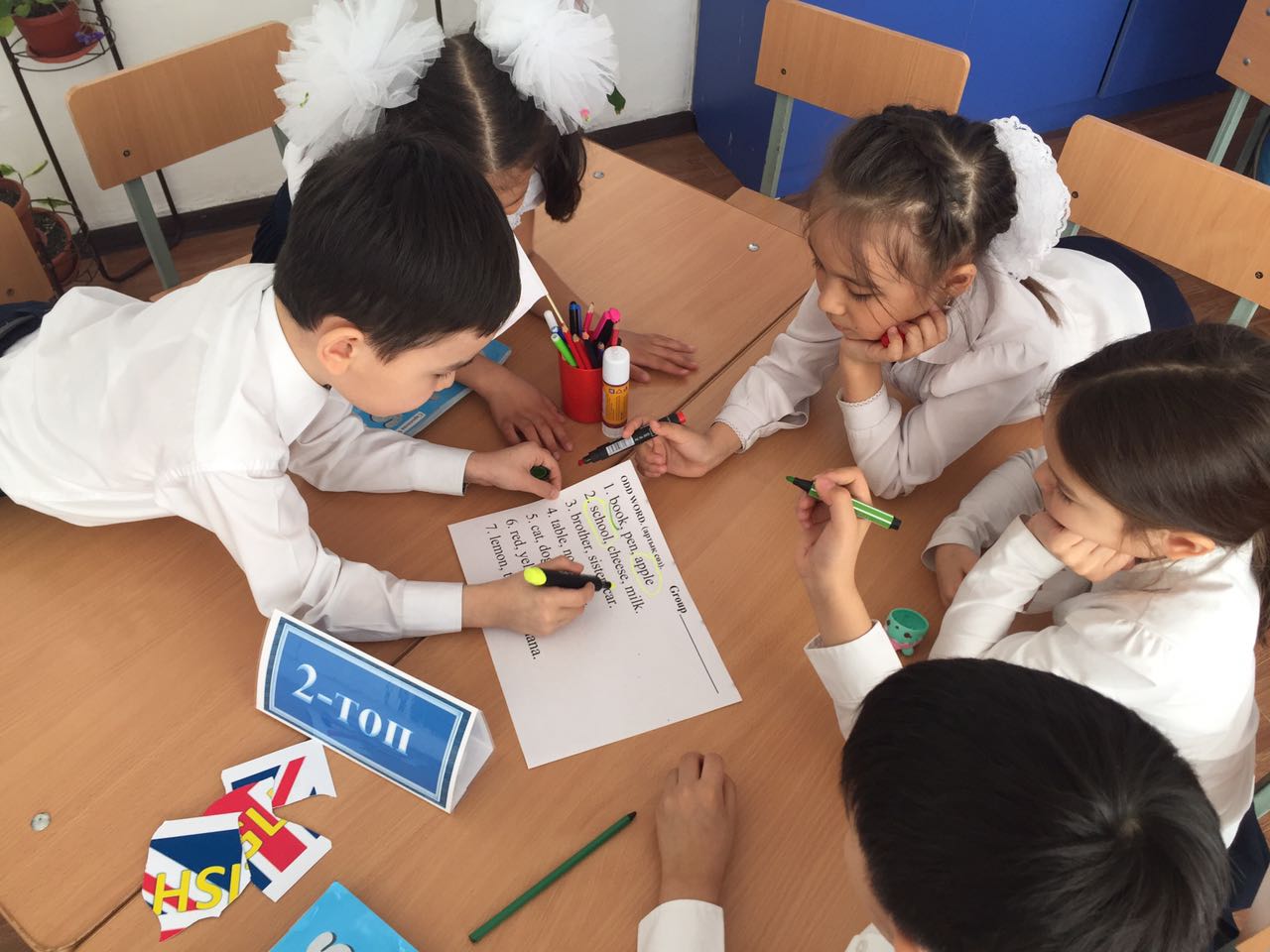 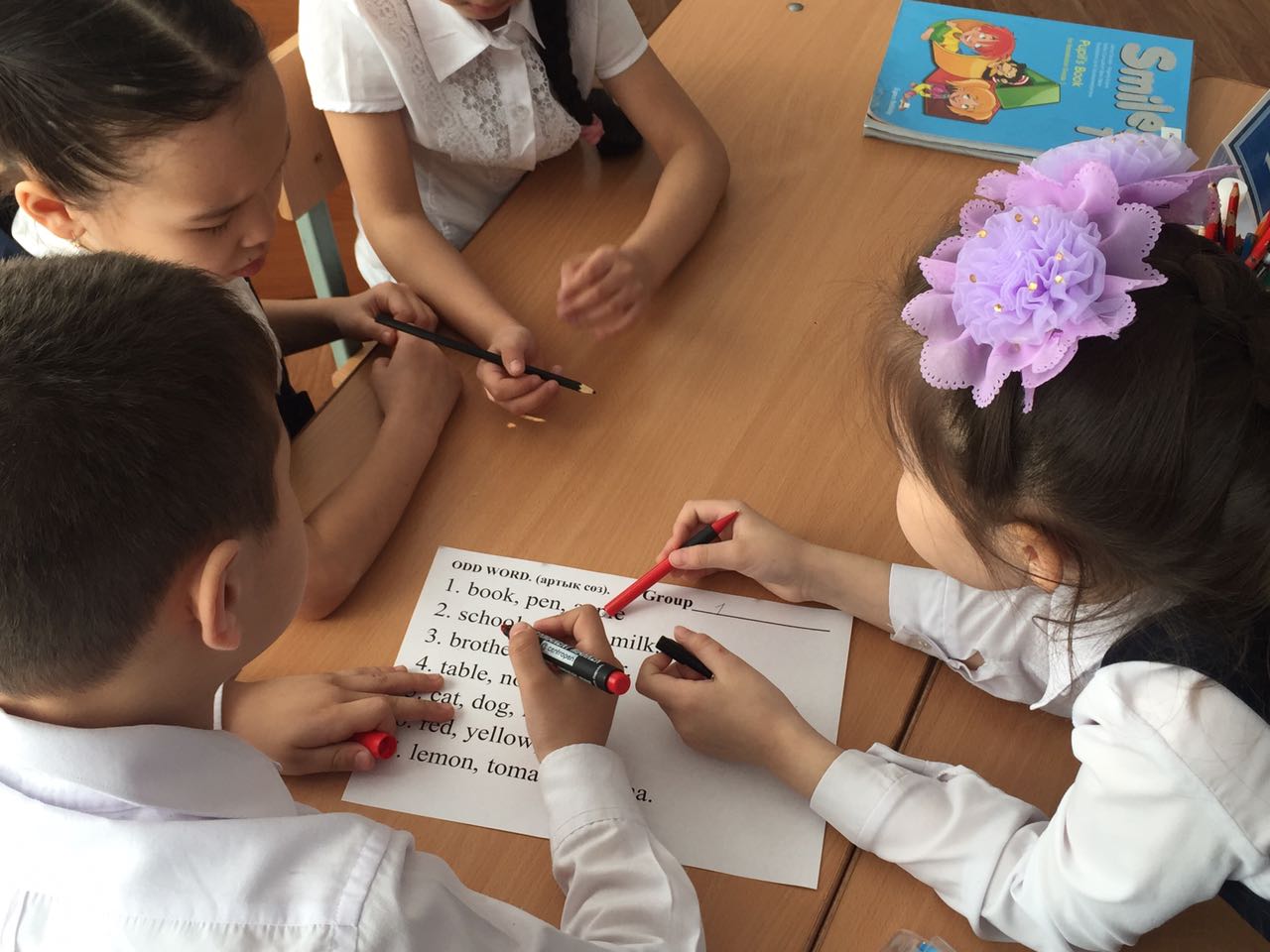 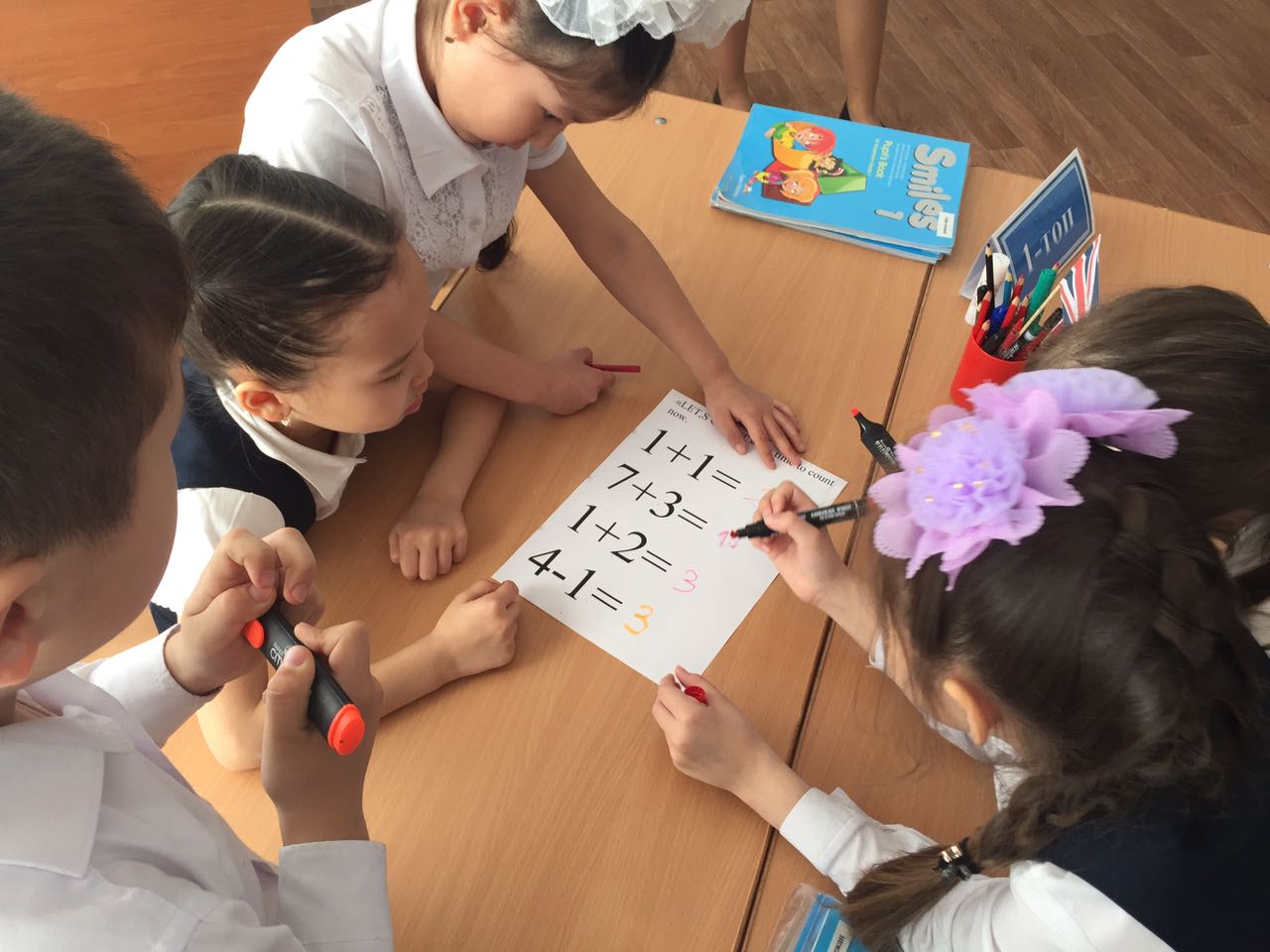 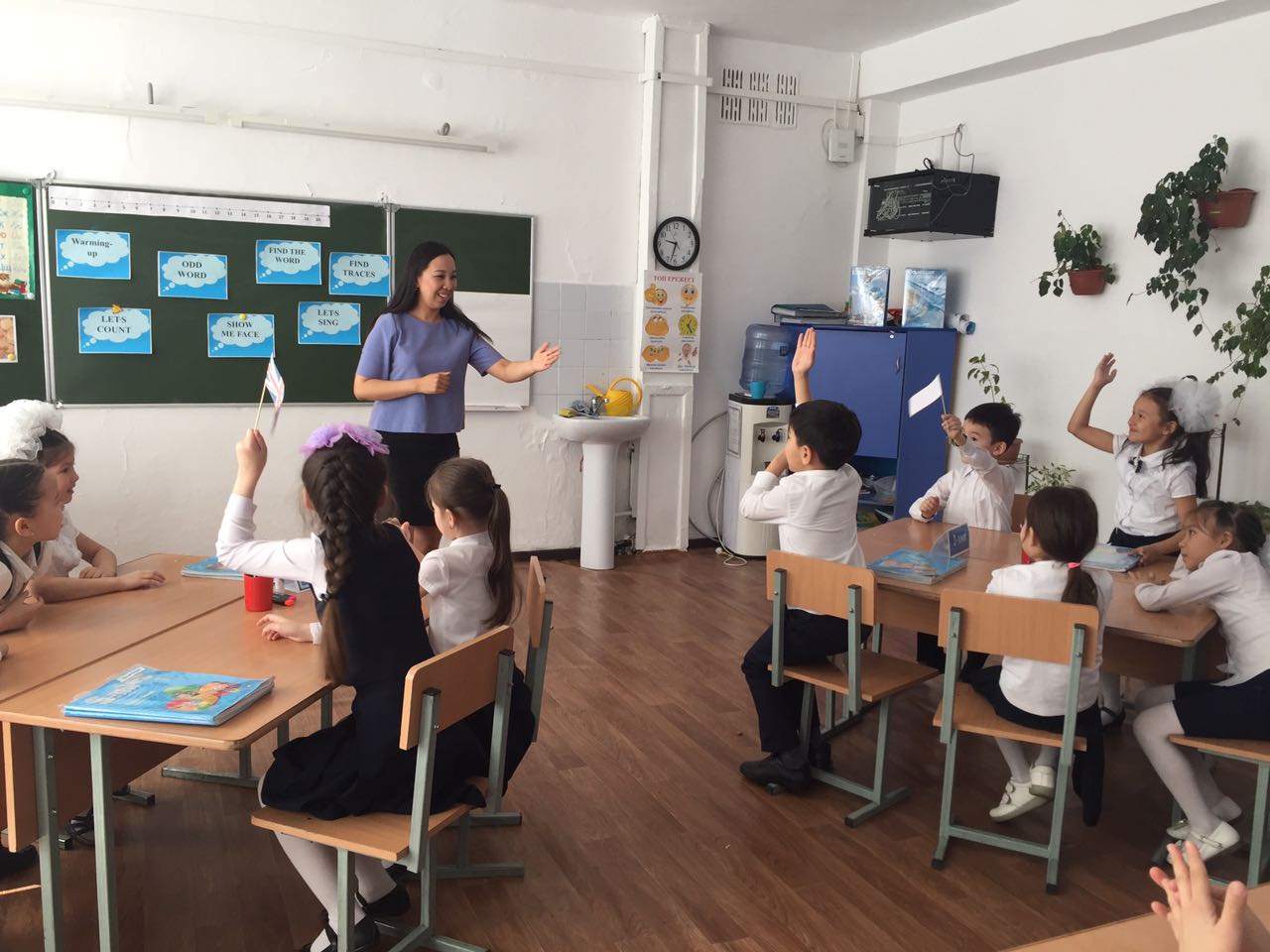 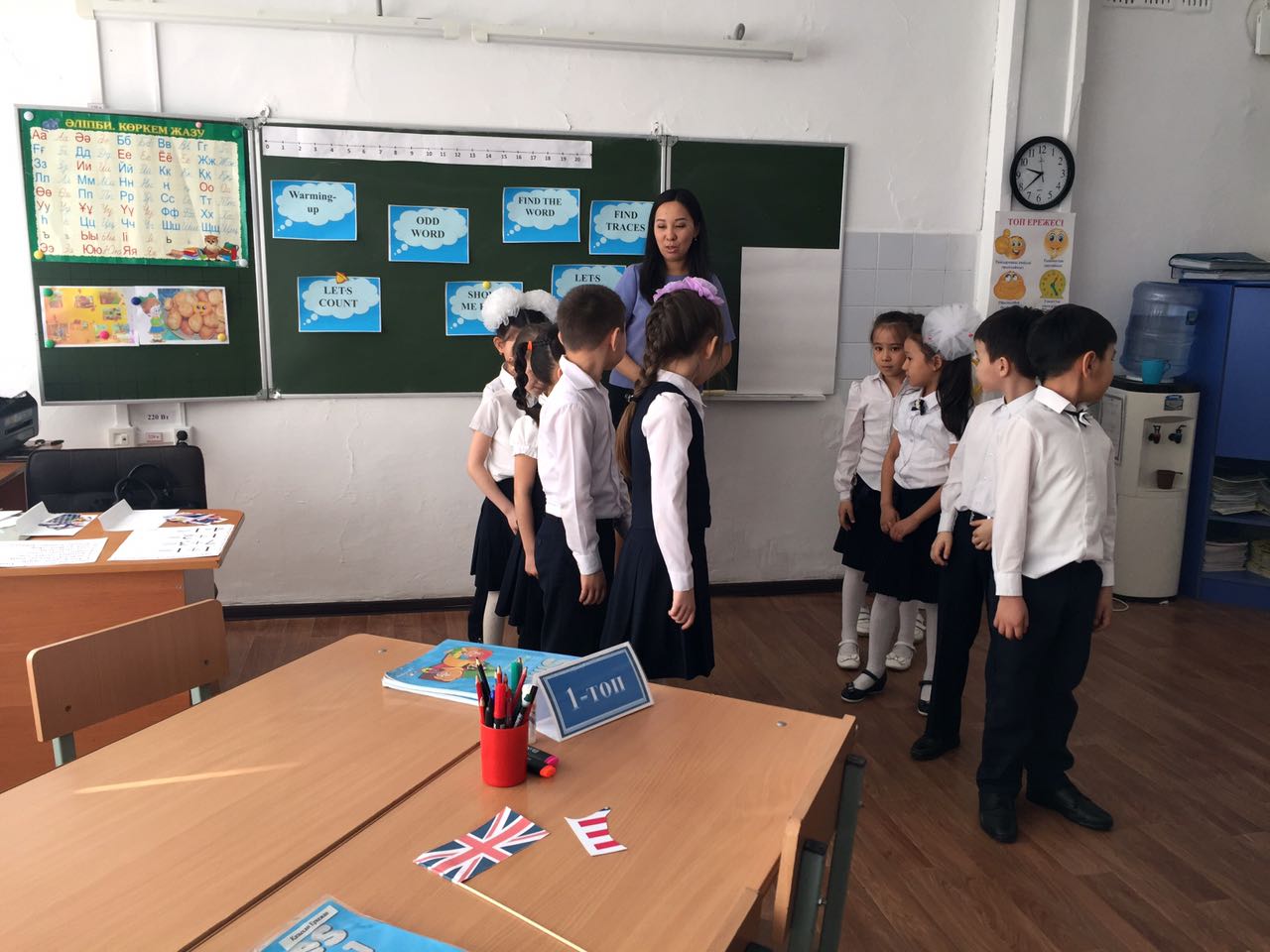 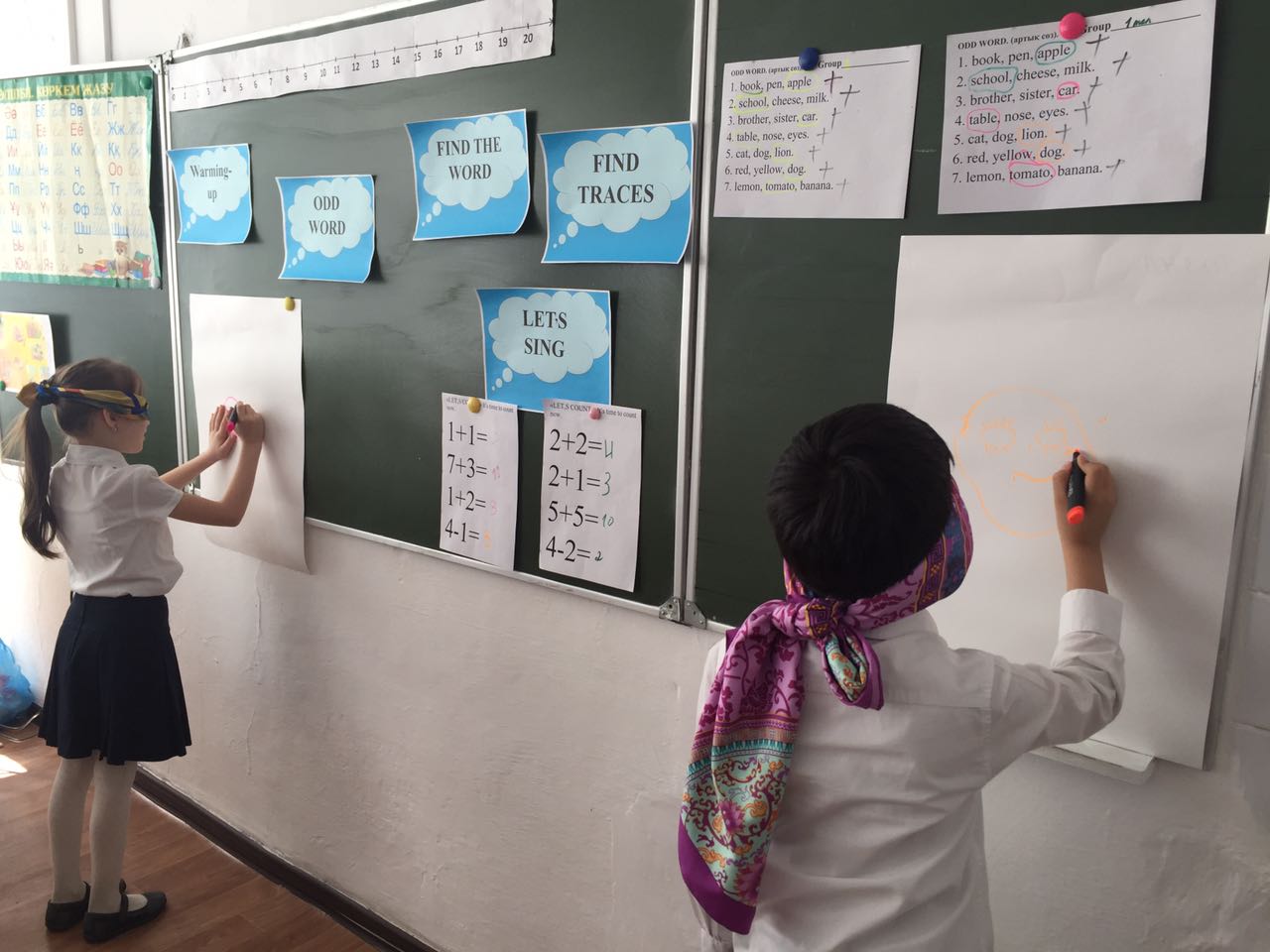 LESSON: LESSON: LESSON: School: №35School: №35School: №35Date: Date: Date: Teacher name: Shaikenova M.S.Teacher name: Shaikenova M.S.Teacher name: Shaikenova M.S.CLASS: CLASS: CLASS: Number present: absent:absent:Learning objectives(s) that this lesson is contributing toLearning objectives(s) that this lesson is contributing to1.L1 recognise short instructions for basic classroom routines spoken slowly and distinctly.1.S4 respond to very basic supported personal offers.1.UE8 use imperative forms of common verbs related to classroom routines.1.R1 Learners work in pairs to match the pictures of parts of body and the initial letters. Learners colour the letter same colour as the part of body. 1.L1 recognise short instructions for basic classroom routines spoken slowly and distinctly.1.S4 respond to very basic supported personal offers.1.UE8 use imperative forms of common verbs related to classroom routines.1.R1 Learners work in pairs to match the pictures of parts of body and the initial letters. Learners colour the letter same colour as the part of body. 1.L1 recognise short instructions for basic classroom routines spoken slowly and distinctly.1.S4 respond to very basic supported personal offers.1.UE8 use imperative forms of common verbs related to classroom routines.1.R1 Learners work in pairs to match the pictures of parts of body and the initial letters. Learners colour the letter same colour as the part of body. 1.L1 recognise short instructions for basic classroom routines spoken slowly and distinctly.1.S4 respond to very basic supported personal offers.1.UE8 use imperative forms of common verbs related to classroom routines.1.R1 Learners work in pairs to match the pictures of parts of body and the initial letters. Learners colour the letter same colour as the part of body. Lesson objectivesLesson objectivesAll learners will be able to:All learners will be able to:All learners will be able to:All learners will be able to:Lesson objectivesLesson objectivesunderstand verbs of moving understand verbs of moving understand verbs of moving understand verbs of moving Lesson objectivesLesson objectivesMost learners will be able to:Most learners will be able to:Most learners will be able to:Most learners will be able to:Lesson objectivesLesson objectivesname and show verbs of movingname and show verbs of movingname and show verbs of movingname and show verbs of movingLesson objectivesLesson objectivesSome learners will be able to:Some learners will be able to:Some learners will be able to:Some learners will be able to:Lesson objectivesLesson objectivesspeak and match verbs of movingspeak and match verbs of movingspeak and match verbs of movingspeak and match verbs of movingPrevious learningPrevious learningPlanPlanPlanPlanPlanPlanPlanned timingsPlanned activities (replace the notes below with your planned activities)Planned activities (replace the notes below with your planned activities)Planned activities (replace the notes below with your planned activities)Planned activities (replace the notes below with your planned activities)ResourcesBeginningORGANIZATIONAL  MOMENTPrior Knowledge- Pupils recognize simple greetingsHello, children! Let's sing a song!Head, shoulders, knees and toes,
Knees and toes.Head, shoulders, knees and toes,
Knees and toes.And eyes, and ears, and mouth,
And nose.Head, shoulders, knees and toes,
Knees and toes.ORGANIZATIONAL  MOMENTPrior Knowledge- Pupils recognize simple greetingsHello, children! Let's sing a song!Head, shoulders, knees and toes,
Knees and toes.Head, shoulders, knees and toes,
Knees and toes.And eyes, and ears, and mouth,
And nose.Head, shoulders, knees and toes,
Knees and toes.ORGANIZATIONAL  MOMENTPrior Knowledge- Pupils recognize simple greetingsHello, children! Let's sing a song!Head, shoulders, knees and toes,
Knees and toes.Head, shoulders, knees and toes,
Knees and toes.And eyes, and ears, and mouth,
And nose.Head, shoulders, knees and toes,
Knees and toes.ORGANIZATIONAL  MOMENTPrior Knowledge- Pupils recognize simple greetingsHello, children! Let's sing a song!Head, shoulders, knees and toes,
Knees and toes.Head, shoulders, knees and toes,
Knees and toes.And eyes, and ears, and mouth,
And nose.Head, shoulders, knees and toes,
Knees and toes.Head, Shoulders, Knees and toes www.youtube.com MiddleEndSPEAKING DRILLSAll pupils pronounce basic words denoting verbs of moving.Most pupils recognise basic intonation distinguishing questions from statements.Teacher talks to the class using pictures representing verbs of moving. Teacher shows the pictures without words. Pupils should write the first letter of the words and the whole word “cut”.1.Our first game is “Warming-up”. Each team should answer my question in turn.2 «LET,S COUNT » It’s time to count now.1+1=2+2=2+1=1+2=7+3=5+5=PLAYING3.ODD WORD. (артық сөз).
1. book, pen, copybook, ruler, apple
2. egg, school, cheese, milk, tea.
3. brother, sister, mother, car, father.
4. face, table, nose, ear, eyes.
5. cat, dog, horse, cow, lion.
6. orange, black, yellow, green, dog.
7. lemon, tomato, orange, banana, apple. 4.FIND THE WORDDRUMPIANO5. Let,s sing6. FIND TRACES Find the animal’s traces SPEAKING DRILLSAll pupils pronounce basic words denoting verbs of moving.Most pupils recognise basic intonation distinguishing questions from statements.Teacher talks to the class using pictures representing verbs of moving. Teacher shows the pictures without words. Pupils should write the first letter of the words and the whole word “cut”.1.Our first game is “Warming-up”. Each team should answer my question in turn.2 «LET,S COUNT » It’s time to count now.1+1=2+2=2+1=1+2=7+3=5+5=PLAYING3.ODD WORD. (артық сөз).
1. book, pen, copybook, ruler, apple
2. egg, school, cheese, milk, tea.
3. brother, sister, mother, car, father.
4. face, table, nose, ear, eyes.
5. cat, dog, horse, cow, lion.
6. orange, black, yellow, green, dog.
7. lemon, tomato, orange, banana, apple. 4.FIND THE WORDDRUMPIANO5. Let,s sing6. FIND TRACES Find the animal’s traces SPEAKING DRILLSAll pupils pronounce basic words denoting verbs of moving.Most pupils recognise basic intonation distinguishing questions from statements.Teacher talks to the class using pictures representing verbs of moving. Teacher shows the pictures without words. Pupils should write the first letter of the words and the whole word “cut”.1.Our first game is “Warming-up”. Each team should answer my question in turn.2 «LET,S COUNT » It’s time to count now.1+1=2+2=2+1=1+2=7+3=5+5=PLAYING3.ODD WORD. (артық сөз).
1. book, pen, copybook, ruler, apple
2. egg, school, cheese, milk, tea.
3. brother, sister, mother, car, father.
4. face, table, nose, ear, eyes.
5. cat, dog, horse, cow, lion.
6. orange, black, yellow, green, dog.
7. lemon, tomato, orange, banana, apple. 4.FIND THE WORDDRUMPIANO5. Let,s sing6. FIND TRACES Find the animal’s traces SPEAKING DRILLSAll pupils pronounce basic words denoting verbs of moving.Most pupils recognise basic intonation distinguishing questions from statements.Teacher talks to the class using pictures representing verbs of moving. Teacher shows the pictures without words. Pupils should write the first letter of the words and the whole word “cut”.1.Our first game is “Warming-up”. Each team should answer my question in turn.2 «LET,S COUNT » It’s time to count now.1+1=2+2=2+1=1+2=7+3=5+5=PLAYING3.ODD WORD. (артық сөз).
1. book, pen, copybook, ruler, apple
2. egg, school, cheese, milk, tea.
3. brother, sister, mother, car, father.
4. face, table, nose, ear, eyes.
5. cat, dog, horse, cow, lion.
6. orange, black, yellow, green, dog.
7. lemon, tomato, orange, banana, apple. 4.FIND THE WORDDRUMPIANO5. Let,s sing6. FIND TRACES Find the animal’s traces Pictures Worksheets PicturesWork by cardsSing a song!